Экзамен - лишь одно из жизненных испытаний, многие из которых еще предстоит пройти. Не придавайте событию слишком высокую важность, чтобы не увеличивать волнение.При правильном подходе экзамены могут служить средством самоутверждения и повышением личностной самооценки.Заранее поставьте перед собой цель, которая Вам по силам. Никто не может всегда быть совершенным. Пусть достижения не всегда совпадают с идеалом, зато они Ваши личные.Не стоит бояться ошибок. Известно, что не ошибается тот, кто ничего не делает.Люди, настроенные на успех, добиваются в жизни гораздо больше, чем те, кто старается избегать неудач.Будьте уверены: каждому, кто учился в школе, по силам сдать экзамен. Все задания составлены на основе школьной программы. Подготовившись должным образом, Вы обязательно его сдадите.Некоторые полезные приемы.Перед началом работы нужно сосредоточиться, расслабиться и успокоиться. Расслабленная сосредоточенность гораздо эффективнее, чем напряженное, скованное внимание.Заблаговременное ознакомление с правилами и процедурой экзамена снимет эффект неожиданности на экзамене. Тренировка в решении заданий поможет ориентироваться в разных типах заданий, рассчитывать время. С правилами заполнения бланков тоже можно ознакомиться заранее.Подготовка к экзамену требует достаточно много времени, но она не должна занимать абсолютно все время. Внимание и концентрация ослабевают, если долго заниматься однообразной работой. Меняйте умственную деятельность на двигательную активность. Не бойтесь отвлекаться от подготовки на прогулки и любимое хобби, чтобы избежать переутомления. Оптимально делать 10-15 минутные перерывы после 40-50 минут занятий.Для активной работы мозга требуется много жидкости, поэтому, полезно больше пить простую или минеральную воду, зеленый чайСоблюдайте режим сна и отдыха. При усиленных умственных нагрузках стоит увеличить время сна на час.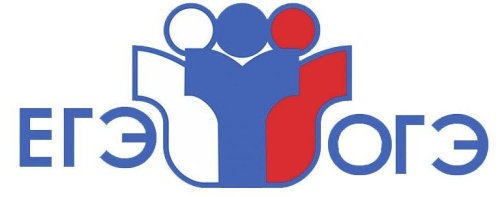 